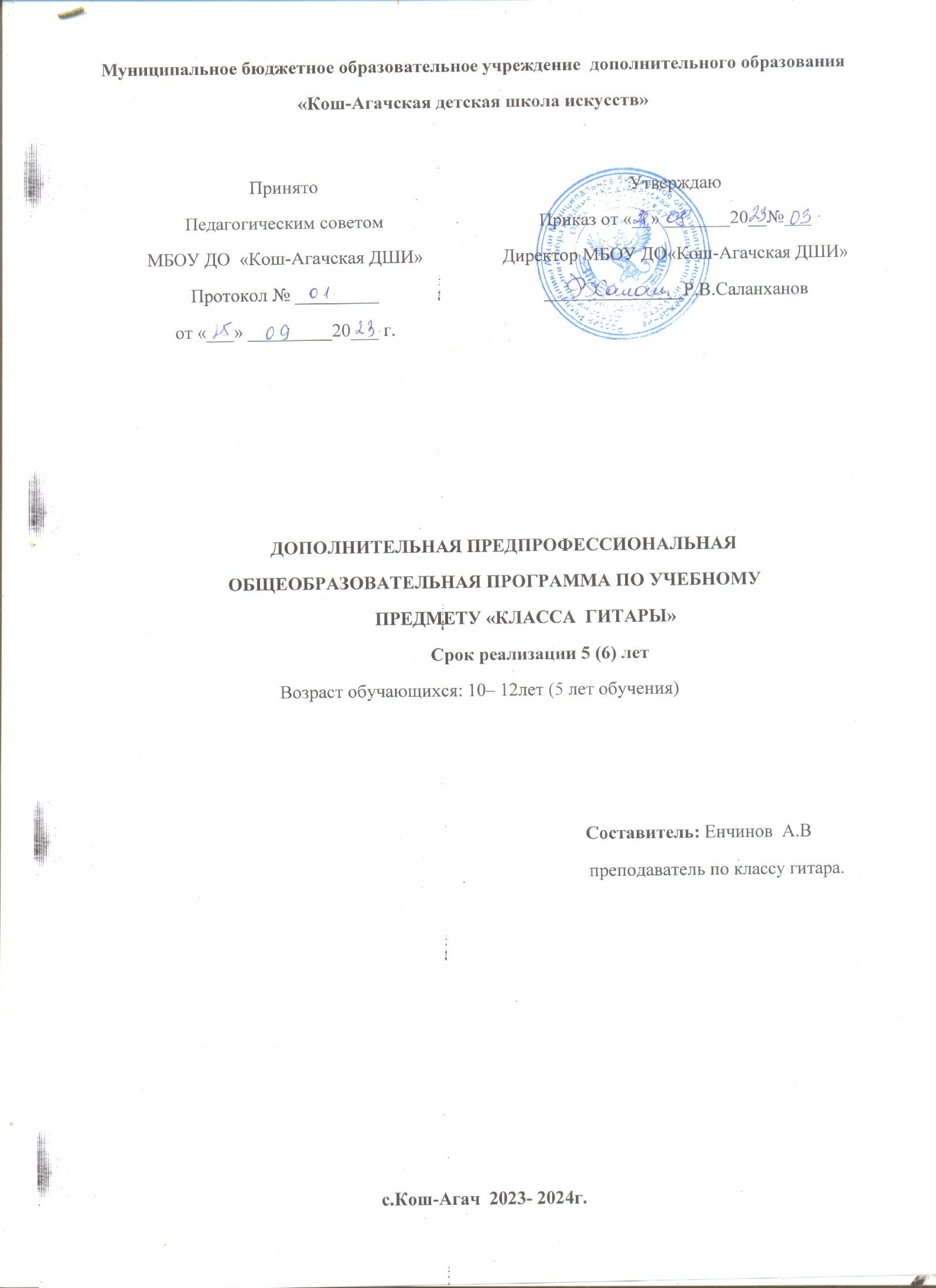 Муниципальное бюджетное образовательное учреждение  дополнительного образования«Кош-Агачская детская школа искусств»           ДОПОЛНИТЕЛЬНАЯ ПРЕДПРОФЕССИОНАЛЬНАЯ             ОБЩЕОБРАЗОВАТЕЛЬНАЯ ПРОГРАММА ПО УЧЕБНОМУ                        ПРЕДМЕТУ «КЛАССА  ГИТАРЫ»                          Срок реализации 5 (6) летВозраст обучающихся: 10– 12лет (5 лет обучения)                                                                                               Составитель: Енчинов  А.В                                                                                                      преподаватель по классу гитара.с.Кош-Агач  2023- 2024г.Пояснительная записка       Учебная программа по предмету «Класса гитары» разработана с учётом ФГТ и отражает принцип преемственности основных образовательных программ среднего профессионального и высшего профессионального образования в области музыкального искусства и построена на принципе сохранения единства образовательного пространства Российской Федерации в сфере культуры и искусства.       Программа направлена:- на творческое, эстетическое, духовно-нравственное развитие обучающегося, создание основы для приобретения им опыта исполнительской практики (сольной, ансамблевой), самостоятельной работы по изучению и постижению музыкального искусства.     Актуальность программы:- заключается в возможности приобщения детей к музыкальному искусству посредством овладения столь популярным и демократичным на сегодняшний день музыкальным инструментом как гитара; решении важной для современного общества задачи общего музыкального образования.     Цель программы:        - воспитание и развитие у обучающихся личностных качеств, позволяющих уважать и принимать духовные и культурные ценности разных народов;        - формирование у обучающихся эстетических взглядов, нравственных установок и потребности общения с духовными ценностями;        - формирование у обучающихся умения самостоятельно воспринимать и оценивать культурные ценности;        - воспитание детей в творческой атмосфере, обстановке доброжелательности, эмоционально-нравственной отзывчивости, а также профессиональной требовательности;        - формирование у одарённых детей комплекса знаний, умений и навыков, позволяющих в дальнейшем осваивать основные образовательные программы в области музыкального искусства;        - выработка у обучающихся личностных качеств, способствующих- освоению в соответствии с программными требованиями учебной информации, - умению планировать домашнюю работу,- приобретению навыков творческой деятельности,- осуществлению самостоятельного контроля своей учебной деятельности,- умению давать объективную оценку своему труду;- формированию навыков взаимодействия с преподавателями и обучающимися в образовательном процессе, уважительного отношения к иному мнению и художественно-эстетическим взглядам, - пониманию причин успеха/неуспеха собственной учебной деятельности,- определению наиболее эффективных способов достижения результата.        Задачи программы:- выявление одарённых детей в области музыкального искусства в раннем возрасте;- создание условий для художественного образования, эстетического воспитания, духовно-нравственного развития детей;- приобретение детьми знаний, умений и навыков игры на гитаре, позволяющих творчески исполнять музыкальные произведения в соответствии с необходимым уровнем музыкальной грамотности;- приобретение детьми умений и навыков сольного исполнительства;- приобретение детьми опыта творческой деятельности;- овладение детьми духовными и культурными ценностями народов мира;- подготовка одаренных детей к поступлению в образовательные учреждения, реализующие основные профессиональные образовательные программы в области музыкального искусства;    Срок освоения программы:- по предмету «Класса гитары»  для детей, поступивших в ОУ в первый класс в возрасте с десяти до двенадцати лет, составляет 5 лет.Срок освоения программы по предмету «Специальность. Гитара» для детей, не закончивших освоение образовательной программы основного общего образования или среднего (полного) общего образования и планирующих поступление в образовательные учреждения, реализующие основные профессиональные образовательные программы в области музыкального искусства может быть увеличен на один год и составляет 6 лет.       Режим занятий:при реализации программы по предмету в соответствии с ФГТ:занятия проходят в форме индивидуального урока продолжительностью 1 час (45 минут) два раза в неделю. Для обучающихся младших классов в целях достижения оптимального результата, возможно, проводить уроки 3 раза в неделю по 30 минут.Для обучающихся с 1 по 5 класс максимальная учебная нагрузка в обязательной части составляет 924 часа и включает:        аудиторные занятия – 363 часа        самостоятельные занятия – 561 часДля обучающихся в 6 классе максимальная учебная нагрузка в обязательной части составляет 214,5 часов:аудиторные занятия – 82,5 часасамостоятельная работа – 132 часаНедельная нагрузка в часахКонсультации проводятся с целью подготовки обучающихся к контрольным урокам, зачетам, экзаменам, творческим конкурсам и другим мероприятиям. Проведение консультаций осуществляется в форме индивидуальных занятий рассредоточено для обучающихся с 1 по 5 класс - в объёме 40 часов. Для обучающихся в 6 классе – 8 часов в год.КонсультацииТехническое оснащение занятий        аудитория для занятий,        шестиструнная гитара (2 инструмента),        камертон,        подставка под ногу,        пюпитр,        подставка под инструмент,        стулья,        стол.2. Содержание учебного предмета1 классУчебно-тематический планРаздел 1. Знакомство с инструментом и теорией.Тема 1.1. История гитары. Знакомство с устройством инструмента.Тема 1.2. Нотная грамота. Расположение нот на инструменте.Тема 1.3. Знакомство с возможностями звучания инструмента. Использование дидактического материала, личный показ произведений преподавателем.Раздел 2. Организация игровых движенийТема 2.1. Правильная посадка. Постановка рук.Тема 2.2. Упражнения на координацию движений.Тема 2.3. Основные приёмы звукоизвлечения.Тема 2.4. Овладение навыками правильной аппликатуры. Позиционная игра.Раздел 3 Развитие музыкально-слуховых представленийТема 3.1. Изучение длительностей нот. Изучение ритмических упражнений, детских попевок, считалок и т.д.Тема 3.2. Изучение детских песен, пьес, народного фольклора (попевки, песенки, танцы, прибаутки). В течение учебного года учащийся проходит 8-10 одноголосных пьес-мелодий и 8-10 разнохарактерных пьес.Раздел 4. Изучение технического материалаТема 4.1. Мажорная гамма (1октава) в 1 позиции (аппликатура с открытыми струнами). Мажорное (тоническое) трезвучие в мелодическом изложении в диапазоне изучаемой мажорной гаммы. Хроматическая гамма в диапазоне изучаемой мажорной гаммы. Тональности: C-dur, G-dur, F-dur.Тема 4.2. Изучение этюдов на закрепление освоенных навыков. В течение учебного года учащийся проходит 20-30 маленьких этюдов-упражненийТема 4.3. Работа над упражнениями, развивающими аппарат.Примерный репертуарный списокЛ.Соколова. Чтение нот.Х.Сагрерас. Школа. Ч. 1, № 1-35.Э.Пухоль. Школа. Ч. 2, № 1-7.Учусь играть на гитаре. Избранные этюды. Ч. 1, № 1-18.В.Калинин. Юный гитарист. Ч 1 (по выбору).Л.Иванова. Пьесы для начинающих (по выбору).А.Али. Простая песенка.И.Рехин. Песнь Орфея. Колокольный перезвонГ.Каурина. Шаг за шагом. Ч 1, 2 (по выбору).Г.Каурина. Волшебная лесенка. (по выбору).М.Козлов. Е.Серебряков. Букварь гитариста. (по выбору).Примерные программы экзаменационных прослушиваний на 2-е полугодие(программы даны по степени возрастания сложности)I.     П.Агафошин. Этюд До-мажор.Н.Метлов, В.Калинин. Паук и мухи.Л.Иванова. Одинокий путник.II.    Э.Пухоль. Упражнение № 7.А.Али. Простая песенка.Л.Иванова. МедведьIII.    Й.Хорачек. Этюд ля-минор (Избранные этюды. Ч.I, № 12).И.Рехин. Песнь Орфея.Л.Иванова. Вальс ми-минор.Список литературы:Али А. Пьески для Анечки. Классическая гитара для начинающих. СПб., 2003.Бранд В. Песенки-гитаринки. М., 1999.Гитман А. Начальное обучение на шестиструнной гитаре. М., 1997.Джагашвили Д. Избранные произведения. 1-3 годы обучения. СПб., 1997.Иванова Л. Пьесы для начинающих. Маленькому гитаристу. СПб., 2000.Иванова Л. Детские пьесы для гитары. СПб., 1998.Калинин В. Юный гитарист. Ч. I. М., 1993.Каурина Г. Шаг за шагом. Лёгкие мелодии и ансамбли для начинающих гитаристов. Ч. I, II. СПб., 2005.Каурина Г. Волшебная лесенка. Лёгкие пьесы-этюды для начинающих гитаристов. СПб., 2005.Козлов М., Серебряков Е. Букварь гитариста. Я хочу знать ноты. Учебное пособие. СПб., 2004.Кузин Ю. Азбука гитариста. Ч. I, II. Новосибирск, 1999.Кузин Ю. Азбука гитариста. Доинструментальный период. Новосибирск, 1999.Лёгкие пьесы для шестиструнной гитары. Ч. I / Сост. Л.Соколова. СПб., 2004.Поплянова Е. Из дорожного дилижанса. Детские пьесы для гитары. Челябинск. 1993.Рехин И. Альбом юного гитариста. Вып.2. М., 1993.Сагрерас Х. Школа игры на шестиструнной гитаре. Ч. I. М., 1996.Соколова Л. Учусь играть на гитаре. Пособие для начинающих. Чтение нот. СПб., 1996.Учусь играть на гитаре. Пособие для начинающих. Избранные этюды. Ч. I / Сост. Л.Соколова. СПб., 1996.Хрестоматия гитариста. Шестиструнная гитара. Подготовительный класс ДМШ / Сост. В.Гуркин. Ростов на/Д., 1998.Хрестоматия гитариста. Шестиструнная гитара. 1 класс ДМШ / Сост. В.Гуркин. Ростов на/Д., 1998.Хрестоматия гитариста. Шестиструнная гитара. 1-2 классы ДМШ. Вып. I / Сост. А.Иванов-Крамской. М., 1971.Хрестоматия гитариста. Шестиструнная гитара. 1-3 годы обучения. / Сост. П.Вещицкий. М., 1965.Eythorsson S. The first Guitar Milestone. Iseland, 2000.2 классУчебно-тематический планРаздел 1. Работа над исполнительским аппаратомТема 1.1. Дальнейшая работа над постановкой игрового аппарата. Работа над упражнениями, развивающими игровой аппарат учащегося.Раздел 2. Звукоизвлечение и работа над штрихамиТема 2.1. Организация движений учащегося в технике глушения звука (пауза, staccato). Работа над исполнением данной техники правой и левой рукой.Тема 2.2. Работа над развитием штриховой и артикуляционной культуры.Тема 2.3. Работа над развитием слухового контроля во время исполнения музыкального произведения. Совершенствование исполнительского мастерства.Раздел 3. Развитие музыкально-слуховых представленийТема 3.1. Освоение музыкально-мелодического языка. Работа над выразительностью исполнения. Работа над динамическими оттенками. Работа над фразировкой.Тема 3.2.Изучение музыкальных произведений различной формы. Тема 3.3. Работа над различными ритмическими сочетаниями (пунктирный ритм, синкопа).В течение учебного года учащийся проходит 8-10 лёгких обработок народных мелодий и 8-10 разнохарактерных пьес.Раздел 4. Техническое развитие учащегосяТема 4.1.Минорная (3 вида) гамма (1-2 октавы) в I позиции (аппликатура с открытыми струнами. Минорное(тоническое) трезвучие в мелодическом изложении в диапазоне изучаемой гаммы. Хроматическая гамма в диапазоне изучаемой минорной гаммы. Тональности: a-moll, e-moll, d-moll.Тема 4.2. В течение учебного года учащийся проходит 20-30 этюдов на различные виды техники.Тема 4.3.Работа над упражнениями, развивающими игровой аппарат учащегося. Продолжение работы над основными приёмам звукоизвлечения.Репертуарный списокХ.Сагрерас. Школа. Ч. I, № 36-43.Э.Пухоль. Школа. Ч. II, № 8-15.Учусь играть на гитаре. Избранные этюды. Ч. I, № 19-33.Ф.Сор. Соч. 60. № 1-3.Л.Иванова. «Пьесы для начинающих» (по выбору). «Театр приехал»: Кукольный танец, Пьеро, Поле чудес, Счастливого пути. «Детские пьесы»: Маша и медведь.Н.Иванова-Крамская. Мяч.А.Али. «Пьески для Анечки»: Осенний вечер.В.Калинин. Юный гитарист. Ч.I (по выбору).Д.Джагашвили. «Избранные произведения»: Весёлый ветерок.И.Рехин. «Альбом юного гитариста». Вып. 2: Волынщик из Шотландии, Прогулка.М.Козлов. «Сентябрьский денек»: Песенка часов, Танец опавших листьев.Е.Поплянова. «Путешествие на остров Гитара»: Как у бабочки крыло.Обработки народных мелодий.Примерные программы экзаменационных прослушиваний на 4-е полугодие(программы даны по степени возрастания сложности) Ш.Рак. Этюд до-мажор (Избранные этюды, ч. 1, № 21).«Во кузнице». Р. н. п. в обр. В.Калинина.А.Али. Осенний вечер.II.  Э.Пухоль. Упражнение № 13.Л.Иванова. Маша и медведь.Й.Поврожняк. Андантино соль-мажор.III.  Ф.Сор. Этюд до-мажор, соч. 60, № 1.Е.Поплянова, Как у бабочки крыло.Л.Иванова. Болтушки.Список литературы:Али А. Пьески для Анечки. Классическая гитара для начинающих. СПб., 2003.Альбом начинающего гитариста. Шестиструнная гитара. Вып. 16 / Сост. Е.Ларичев. М., 1983.Альбом для детей. Произведения для шестиструнной гитары. Вып. 1 / Сост. Г.Ларичева. М., 1986.Барток Б. Пьесы для детей в переложении для гитары. М., 1962.Бранд В. Песенки-гитаринки. М., 1999.Бортянков В. Сочинения и обработки для шестиструнной гитары. Вып. 2. СПб., 1993.Виницкий А. Детский джазовый альбом. М., 1995.Гитман А. Начальное обучение на шестиструнной гитаре. М., 1997.Джагашвили Д. Избранные произведения. 1-3 годы обучения. СПб., 1997.Иванова Л. Пьесы для начинающих. Маленькому гитаристу. СПб., 2000.Иванова Л. Детские пьесы для гитары. СПб., 1998.Иванова Л. Две сюиты для гитары. СПб., 1999.Иванова Л. 25 этюдов для гитары. СПб., 2003.Иванов-Крамской А. Школа игры на шестиструнной гитаре. М., 1970.Калинин В. Юный гитарист. Ч. 1. М., 1993.Крулли Ф. Избранные пьесы для шестиструнной гитары. М., 1972.Крулли Ф. Школа игры на гитаре. Лейпциг, 1961.Каркасси М. Школа игры на гитаре. М., 1988.Каурина Г. Шаг за шагом. Лёгкие мелодии и ансамбли для начинающих гитаристов. Ч. 1, 2. СПб., 2005.Каурина Г. Волшебная лесенка. Лёгкие пьесы-этюды для начинающих гитаристов. СПб., 2005.Кузин Ю. Азбука гитариста. Ч. 1. Новосибирск, 1999.Кузин Ю. Азбука гитариста. Ч. 2. Новосибирск, 1999.Кузин Ю. Азбука гитариста. Доинструментальный период. Новосибирск, 1999.Козлов В. Альбом юного гитариста. Маленькие тайны сеньориты Гитары. Челябинск, 1999.Козлов М. Сентябрьский денёк. Пьесы для гитары. СПб., 2005.Лёгкие пьесы для шестиструнной гитары / Сост. А.Иванов-Крамской. М., 1963.Лёгкие пьесы для шестиструнной гитары / Сост. Л.Соколова. СПб., 2004. Вып. 1, 2.Марышев С. Стань виртуозом. Пособие для начинающих гитаристов. Новосибирск, 2000.Начинающему гитаристу. Шестиструнная гитара. М., 1969. Вып. 1.Педагогический репертуар ДМШ. 1-3 классы. Хрестоматия гитариста. Шестиструнная гитара / Сост. Е.Ларичев. М., 1985.Первые шаги гитариста. Шестиструнная гитара / Сост. Е.Ларичев. М., 1967. Вып. 4.Поплянова Е. Из дорожного дилижанса. Детские пьесы для гитары. Челябинск, 1993.Поплянова Е. Путешествие на остров Гитара. Альбом юного гитариста. СПб.,2004.Пухоль Э. Школа игры на гитаре. М., 1977.Рехин И. Альбом юного гитариста. М., 1993. Вып. 2.Сагрерас Х. Школа игры на гитаре. М. 1996.Сатате Х. Первое пособие гитариста. Киев, 1973.Учусь играть на гитаре. Пособие для начинающих. Избранные этюды. Ч. 1. / Сост. Л.Соколова. СПб., 1996.Хрестоматия гитариста. Шестиструнная гитара. 1 класс ДМШ / Сост. В.Гуркин. Ростов н/Д., 1998.Хрестоматия гитариста. Шестиструнная гитара. 1-2 класс ДМШ. Вып. 1 / Сост. А.Иванов-Крамской. М., 1971.Хрестоматия гитариста. Шестиструнная гитара. 1-3 годы обучения / Сост. П.Вещицкий. М., 1965.Шестиструнная гитара. Учебный репертуар для подготовительного и первого классов музыкальных школ / Сост В.Вильгельми. Киев, 1974.Школа радости. Пособие по обучению игре на шестиструнной гитаре. 2-3 годы обучения / Сост. Л.Иванова. СПб., 2004.Eythorsson S. The first Guitar Milestone. Iseland, 2000.3 классУчебно-тематический планРаздел 1. Работа над исполнительским аппаратомТема 1.1. Упражнения на развитие координации движения рук и беглости пальцев. Дальнейшая работа над постановкой игрового аппарата. Работа над звукоизвлечением.Тема 1.2. Освоение упражнений на развитие беглости пальцев. Достижение координированной мышечной свободы.Раздел 2.Освоение исполнительских навыковТема 2.1 Ознакомление учащегося с техникой исполнения натуральных флажолетов.Тема 2.2. Ознакомление учащегося с приёмами исполнения штриха «техническое легато». Нисходящее легато. Восходящее легато.Раздел 3. Развитие музыкально-творческих способностейТема 3.1. Изучение пьес: анализ строения, жанровой основы, аппликатуры.Воспитание самоконтроля, слухового анализа, творческого отношения к исполняемому репертуару.Тема 3.2.Работа над музыкальным произведением с уверенным применением изученных штрихов, динамических оттенков.Тема 3.3. Развитие гармонического, полифонического слуха. Умение слышать 2-3-4 звука, взятых одновременно. Работа над полифонией.Тема 3.4. Развитие художественного вкуса, музыкальной памяти. Творческий подход к работе над фразировкой и интонацией. Развитие музыкальной памяти.В течение учебного года учащийся проходит 2-4 классические пьесы, 8-10 разнохарактерных пьес.Раздел 4. Техническое и музыкальное развитие учащегосяТема 4.1.Гамма двойными нотами. (Интервалы: октавы, терции, сексты, децимы). Тоническое трезвучие в гармоническом виде с обращениями. C-dur, G-dur, a-moll (реком. аппл. А.Сеговия).Тема 4.2. В течение учебного года учащийся проходит 10-15 этюдов на различные виды техники.Тема 4.3. Работа над упражнениями, развивающими игровой аппарат учащегося. Продолжение работы над основными приёмам звукоизвлечения.Примерный репертуарный списокУпражнения и этюдыХ.Сагрерас. Школа. Ч. 1, № 43-55.Э.Пухоль. Школа. Ч. 2, № 16-36, 73-79.Учусь играть на гитаре. Избранные этюды. Ч.1, № 34-5,. Ч. II, № 1-6, 8-17.Ф.Сор. Соч. 60, № 4-6; соч. 35, № 1-3; соч. 31, № 1.Л.Иванова. 25 этюдов для гитары. № 1-7.М.Джулиани. Соч. 100, № 1.Ф.Карулли. 24 прелюдии. Соч. 114, № 1-4.ПьесыЙ.Кюффнер. ор. 168 (лёгкие дуэты). № 9-30.Д.Агуадо. Вальс соль-мажор.Ф.Сор. Шесть дивертисментов для гитары, соч. 2, № 1: Менуэт соль-мажор. 24 маленькие пьесы. Соч. 44, № 1, 2, 3 (Andante C-dur, Allegretto C-dur, Andantino до-мажор). Шесть пьес для гитары, соч. 48 , № 1: Марш до-мажор. Шесть вальсов для гитары, соч. 51, № 1: Вальс соль-мажор.Ф.Карулли. Школа. Ч. 1: Прелюдии (по выбору), Вальс до-мажор, Вальс соль-мажор, Вальс ре-мажор, Вальс ля-мажор, Poco allegretto ля-мажор; . Andante до-мажор, Andante ля-минор, Andantino ля-минор, Andantino соль-мажор, Вальс ми-мажор, соч. 333, № !, 8, 9 (Moderato до-мажор, Allegro до-мажор, Andante до-мажор); соч. 241, № 1, 2 (Andante grazioso до-мажор, Вальс до-мажор); соч. 211, № 1-3, 5-7 (Andante до мажор, Andante grazioso соль-мажор, Вальс ре-мажор, Larghetto espressivo ля-минор, Moderato до-мажор, Andante соль-мажор); ор. 246 Andante (с вариациями) до-мажор, Poco allegretto до-мажор.М.Каркасси. Школа. Ч. 1. Соч. 59: пьесы в до-мажоре (Прелюдия, Andantino, Вальс, Allegretto); пьесы в соль-мажоре (Прелюдия, Andantino, Вальс, Полька); пьесы в ре-мажоре (Прелюдия, Вальс, Allegretto); пьесы в ля-мажоре (Прелюдия, Вальс, Марш, Allegretto); пьесы в ля-миноре (Прелюдия, Andante, Andantino); пьесы в ми-миноре (Прелюдия, Allegretto).М.Каркасси. Школа. Ч. III. Соч. 59, № 1, 2, 4-8, 11, 12, 14(Andantino ре-мажор, Allegretto ре-мажор, Вальс ля-мажор, Andantino до-мажор).М.Джулиани. Экоссез ля-минор. Тема с вариациями до-мажор. Соч. 51, № 1 (Maestoso до-мажор); соч. 30, № 13 (Allegro ля-минор).Ф.Молино. Рондо до-мажор.А.Диабелли. Соч. 39, № 2, 12, 16, 17, 23, 26 (Allegretto до-мажор, Tempo di menuetto соль-мажор, Andante ре-мажор, Allegro Scherzo ре-мажор, Moderato ля-мажор, Этюд фа-мажор).Н.Паганини. Вальс соль-мажор (Испанский вальс); Perigoldino (вариации) ля-мажор.К.Мертц. Чардаш. Andante до-мажор.Й.Кюффнер. Соч. 80: Allegretto соль-мажор, Andante poco adagio до-мажор, Allegretto соль-мажор, Марш до-мажор, Andante ля-минор, Allegro moderato (Рондо) до-мажор.В.Нейланд. Галоп соль-мажор.Д.Фортеа. Вальс ля-минор.А.Иванов-Крамской. Школа: Пьеса ля-минор, Танец ля-мажор, Прелюдия ми-минор, Allegro (Шутка) соль-мажор, Маленький вальс до-мажор.Л.Иванова. «Пьесы для начинающих»: Прогулка, Заводная балерина, Звёздочки, Храбрый охотник, Песенка, Комарик, Петрушка, Упорство, С песенкой по лесенке, Тараканище, Хрустальный башмачок, Полонез, Канатоходец, Ёжики, Весёлый поезд; «Театр приехал»: Мальвина, Весёлый плутишка, Буратино, Карабас-Барабас. «Детские пьесы»: Шествие утят, Дюймовочка, Часы, Маленький вальс, Мазурка, Улыбка кота. «На зелёном лугу»: Грибной дождик, Гусеница, Колокольчик и незабудка, Василёк, Романс кузнечика, Ветерок. «Юному гитаристу»: Маленький марш, Кто там? Дрёма, Маленькая вариация ля-минор;В.Козлов. «Маленькие тайны сеньориты гитары»: Маленькая арфистка, Весёлые ступеньки, Полька «топ-топ-топ». «Вокруг света»: На рисовом поле, Северный эскиз.М.Козлов. «Сентябрьский денёк»: Бальный танец. «Маленькие тайны сеньориты Гитары»: Дедушкин рок-н-ролл, Хоровод, Петушок и эхо, Фанфары и барабан.В.Калинин. «Детский альбом»: Золотые рыбки. «Юный гитарист» (по выбору).Ю.Смирнов. «Фантазёр»: Крутится колёсико.Е.Поплянова. «Путешествие на остров Гитара»: Добрый гном, Старинный танец, Вальс для промокшего зонтика.И.Рехин. «Альбом юного гитариста». Ч. 2: Уличный клоун, Пасмурный день, Маленькая балерина, Морская звезда, Марионетки, Этюд, Восточный танец, Грустная песенка для Лауры, Северная баллада.Н.Иванова-Крамская. Горнист. Колыбельная, Шарманка.Старинная музыка - переложения для гитары (по выбору).Обработки народных мелодий (по выбору).Примерные программы экзаменационных прослушиваний на 6-е полугодие(программы даны по степени возрастания сложности)I.   Э.Пухоль. Упражнение № 24.Ф.Карулли. Соч. 211, № 6, Moderato до-мажор (Сонатина).И.Рехин. Восточный танец.«На горе-то калина», р. н. п. в обр. Л.Ивановой.II.   Ф.Карулли. Соч. 114, № 1. Прелюдия до-мажор.А.Диабелли. Соч. 39, № 17. Allegro Scherzo ре-мажор.Ю.Смирнов. Крутится колёсико.«Как ходил, гулял Ванюша», р. н. п. в обр. С.Кочетова.III.  Л.Иванова. Этюд № 5 ля-минор.М.Каркасси. Полька соль-мажор.С.Рак. Лунный свет.«Дiвка в сiнях стояла», укр. н. п. в обр. А.Иванова-Крамского.Список литературы:Али А. Пьески для Анечки. Классическая гитара для начинающих. СПб., 2003.Альбом начинающего гитариста. Шестиструнная гитара. Вып. 16 / Сост. Е.Ларичев. М., 1983.Альбом для детей. Произведения для шестиструнной гитары. Вып. 1 / Сост. Г.Ларичева. М., 1986.Барток Б. Пьесы для детей в переложении для гитары. М., 1962.Бранд В. Песенки-гитаринки. М., 1999.Агафошин П. Школа игры на шестиструнной гитаре. М., 1934, 1938, 1983, 1985.Бах И.С. Избранные пьесы в переложении для одной и двух гитар. Краков, 1973.Винницкий А. Детский джазовый альбом, М., 1995.Гитман А. Начальное обучение на шестиструнной гитаре. М., 1997.Джулиани М. 24 лёгких этюда для гитары, соч. 100. Лейпциг, 1960.Иванова.Л. Лёгкие пьесы для гитары. СПб., 1999.Иванова Л. Юному гитаристу. СПб., 2004.Иванова Л. 25 этюдов для гитары. СПб., 2003.Иванов-Крамской А. Пьесы, обработки и этюды для шестиструнной гитары. М., 1972.Иванов-Крамской А. Школа игры на шестиструнной гитаре. М., 1970.Калинин В. Юный гитарист. Ч. II. М., 1993.Калинин В. Юный гитарист. Ч. III. М., 1998.Каржавин С. Секреты гитары фламенко. М., 2002.Карулли Ф. Избранные пьесы для шестиструнной гитары. М., 1972.Карулли Ф. Школа игры на гитаре. Лейпциг, 1961.Каркасси М. Школа игры на гитаре. М., 1988.Klassiker der Gitarre/ Band 1. Leipzig, 1977.Klassiker der Gitarre/ Band 2. Leipzig, 1978.Козлов В. Альбом юного гитариста. Маленькие тайны сеньориты Гитары. Челябинск, 1999.Козлов М. Сентябрьский денёк. Пьесы для гитары. СПб., 2005.Лёгкие пьесы для шестиструнной гитары / Сост. А.Иванов-Крамской. М., 1963.Лёгкие пьесы для шестиструнной гитары. Вып. 2 / Сост. Л.Соколова.Лози А. Партита a-moll. Вена, 1952.Любимые мелодии для шестиструнной гитары / Сост. О.Кроха. М., 1998.Медина Э. Школа игры на гитаре фламенко. Buenos Ayres, 1961.Педагогический репертуар гитариста для ДМШ. Вып. 4 / Сост. Е.Ларичев. М., 1967Педагогический репертуар гитариста. Шестиструнная гитара. 4 класс ДМШ. Вып. 1 / Сост. А.Иванов-Крамской. М., 1966.Педагогический репертуар ДМШ. 4-5 классы. Хрестоматия гитариста. Шестиструнная гитара / Сост. Е.Ларичев. М., 1990.Педагогический репертуар. Пьесы для шестиструнной гитары / Сост. Я.Ковалевская, Е.Рябоконь. Л., 1977.Педагогический репертуар гитариста. Шестиструнная гитара ДМШ. 3-5 классы / Сост. Е.Ларичев. М., 1979.Поплянова Е. Путешествие на остров Гитара. Альбом юного гитариста. СПб., 2004.Пьесы для шестиструнной гитары / Сост. П.Вещицкий. М., 1962.Пухоль Э. Школа игры на гитаре. М., 1977.Репертуар гитариста. Шестиструнная гитара. М., 1966. Вып. 4.Рехин И. Альбом юного гитариста. М., 1993. Вып. 2.Сагрерас Х. Школа игры на гитаре. М., 1996.Смирнов Ю. Фантазёр. СПб., 1999.Старинная и современная музыка для шестиструнной гитары. Вып. 1 / Сост. Н.Иванова-Крамская. М., 1991.Учусь играть на гитаре. Пособие для начинающих. Избранные этюды. Ч. III / Сост. Л.Соколова. СПб., 1996.Хрестоматия гитариста. Шестиструнная гитара. 2-3 классы ДМШ / Сост. К.Гордиенко. Ростов/Д., 1998.Хрестоматия гитариста. Шестиструнная гитара. 4-5 классы / Сост. Е.Ларичев. М., 1993.Хрестоматия гитариста. Шестиструнная гитара. 3-4 классы ДМШ / Сост. В.Гуркин. Ростов н/Д., 2000.Хрестоматия гитариста. Шестиструнная гитара. 3-5 классы ДМШ / Сост. Е.Ларичев. М., 1972.Шестиструнная гитара. Учебный репертуар  для 3 класса ДМШ / Сост. М.Михайленко. Киев, 1985.Шестиструнная гитара. Учебный репертуар для 4 класса ДМШ / Сост. М.Михайленко. Киев, 1985.Школа радости. Пособие по обучению игре на шестиструнной гитаре. 2-3 годы обучения / Сост. Л.Иванова. СПб., 2004.Этюды для шестиструнной гитары / Сост. И.Пермяков. Л., 1987.4 классУчебно-тематический планРаздел 1. Работа над исполнительским аппаратомТема 1.1. Работа над специальными упражнениями на развитие и укрепление исполнительского аппарата.Тема 1.2. Дальнейшая работа над организацией игрового аппарата. Оптимальный вариант посадки и постановки. Развитие самоконтроля посадки и постановки.Тема 1.3. Работа над качеством звука. Ногтевой способ звукоизвлечения.Тема 1.4. Усложнение аппликатурных формул. Варианты аппликатуры (поиск оптимального варианта аппликатуры).Раздел 2. Освоение исполнительских навыковТема 2.1. Ознакомление учащегося с техникой (приёмом) barre.Тема 2.2. Ознакомление учащегося с техникой исполнения искусственных (октавных) флажолетов.Раздел 3. Развитие музыкально-творческих способностейТема 3.1. Изучение произведений с более сложной фактурой и ритмом.Тема 3.2. Работа над художественным образом в произведении.Тема 3.3. Изучение произведений гомофонно-гармонического склада.Усложнение фактуры.Тема 3.4. Освоение полифонии.В течение учебного года учащийся проходит 2-4 классические пьесы, 4-6 разнохарактерных пьес.Раздел 4. Техническое и музыкальное развитие учащегосяТема 4.1. Гамма в диапазоне 2-3 октавы в аппликатуре А.Сеговия. Гамма двойными нотами в изучаемой тональности. Тоническое трезвучие изучаемой тональности в гармоническом виде с обращениями. Тональности: e-moll, F-dur, d-moll.Тема 4.2. В течение учебного года учащийся проходит 6-8 этюдов на различные виды техники.Тема 4.3. Работа над упражнениями, укрепляющими и развивающими игровой аппарат учащегося.Раздел 5. Чтение с листаТема 5.1. Чтение с листа лёгких музыкальных произведений.Тема 5.2. Развитие навыков по воспитанию слухового контроля.Репертуарный списокУпражнения и этюдыХ.Сагрерас. Школа. Ч. 1, № 56-76.Э.Пухоль. Школа. Ч. II, № 61-82.Ф.Сор. Соч. 60, № 7-11; соч. 35, № 4; соч. 31, № 2-4.Л.Соколова. «Учусь играть на гитаре». Избранные этюды (по выбору), Ч. II, № 7, 18-30.Л.Иванова. 25 этюдов. № 8-20.М.Каркасси. Соч. 60, № 1.Л.Брауэр. № 1-5.Ф.Карулли. 24 прелюдии. Соч. 114, № 5-7.ПьесыФ.Сор. Шесть дивертисментов для гитары. Соч. 8, № 2, 5, 6: (Вальс соль-мажор, Марш до-мажор, Вальс до-мажор), Соч. 2, № 2, 4 (Вальс соль-мажор, Менуэт до-мажор). 24 маленькие пьесы для гитары. Соч. 44, № 4-7 (Allegretto moderato до-мажор, Moderato соль-мажор, Andante, Allegro соль-мажор), № 8,11 (Allegretto соль-мажор, Andante ми-минор). Шесть вальсов для гитары, соч. 51, № 2 (Вальс до-мажор); Шесть вальсов для гитары, соч. 57, №1 (Вальс ми-мажор).М.Джулиани. Соч. 14, № 4, 5 (Рондо ля-мажор, Рондо ре-мажор); Соч. 51, № 2, Grazioso до-мажор; Соч. 30, № 1, (Andantino до-мажор), соч. 30, № 2-3 (Grazioso до-мажор, Allegretto до-мажор); соч. 51, № 3, 4 (Agitato ля-минор, Maestoso соль-мажор); Вариации на тему старинной австрийской песни.М.Каркасси. Школа. Ч. III. Соч. 59, № 3, 9, 10, 13, 15-30 (Andante до-мажор, Вальс фа-мажор, Allegretto соль-мажор, Вальс фа-мажор, Каприччио ре-минор, Марш ре-мажор, Andante ми-минор, Allegrettj ми-мажор, Andante ля-минор, Рондо ля-мажор, Сицилиана ля-минор, Moderato до-мажор, Галоп ля-мажор, Andantino ля-мажор, Вальс ля-минор, Марш соль-мажор, Larghetto ре-мажор, Allegretto Rondo ля-мажор, Пьеса ре-мажор).Ф.Карулли. Школа. Ч.1: Andante Grazioso ре-мажор, Moderato ля-мажор, Allegretto Ballet ми-мажор, Poco allegretto фа-мажор,Andante фа-мажор, Allegretto ре-минор; соч. 333, № 10, 11, 15, 17 (Andante Grazioso соль-мажор, Larghetto ми-минор, Скерцо до-мажор, Poco allegretto ре-мажор); соч. 121, № 1, 4-7, 12, 15, 19 (Вальс до-мажор,Sauteuse ля мажор, Andantino grazioso ре-мажор, Сицилиана ля-минор, Andante ля-мажор); соч. 124, № 20 Менуэт ре-мажор; соч 211, № 10, 11, 13 (Poco allegretto ля-мажор, Andante Grazioso фа-мажор, Andante mosso ля-минор); Соч. 241, № 3, 4 (Allegretto grazioso соль-мажор, Полонез соль-мажор).Ф.Таррега. Прелюдии (по выбору).Н.Кост. Соч. 51: Рондо ми-мажор, Баркарола ля-мажор, Рондолетто ля-минор, Меланхолия ля-минор, Рондолетто ля-мажор.А.Иванов-Крамской. Русский напев. Прелюдия ля-минор.Л.Иванова. «Лёгкие пьесы»: Полька, Звёздный вальс. «Детские пьесы»: Долгий путь, Жалоба, Капель, Деревенская картинка, Наигрыш. «Вокруг света»: Старинный замок. «Юному гитаристу»: Облачко, Мелодия, Тема с вариациями ре-мажор, Дождливое утро, Сновидения, Меланхолический вальс, Инкогнито.В.Козлов. «Маленькие тайны сеньориты Гитары»: Таинственные шаги.В.Калинин «Детский альбом»: Резвый ослик, Мазурка, Тарантелла, Весёлый ковбой. «Юный гитарист»: Прелюдия си-минор.Ю.Смирнов. «Фантазёр»: Скоро сумерки настанут, Где-то дождичек идёт, Проскакали мимо кони, Дорога в Толедо, Дилижанс, Паромщик с Миссури.И.Рехин. «Альбом юного гитариста»: Заклинание огня, Дерби, Караван Шехерезады.Г.Гильермо. Испанское каприччио.А.Виницкий. Детский джазовый альбом (по выбору).Обработки народных мелодий (по выбору).Старинная музыка – переложения для гитары (по выбору).Примерные программы экзаменационных прослушиваний на 8-е полугодие(программы даны по степени возрастания сложности)I.   Л.Иванова. Этюд № 18.Ф.Сор. Марш до-мажор.А.Иванов-Крамской. Прелюдия ля-минор.II.   Д.Агуадо. Этюд ми-минор (Избр. Этюды, ч. III, № 1).Ф.Сор. Вальс до-мажор, соч. 51, № 2.В.Бортянков. Цыганская пляска.III.Ф.Сор. Этюд до-мажор, соч. 31, № 9.«Как ходил, гулял Ванюша», р. н. п. в обр. В.Осинского.В.Калинин. Тарантелла.Список литературы:Агафошин П. Школа игры на шестиструнной гитаре. М., 1934, 1938, 1983, 1985.Агуадо Д. Этюды для шестиструнной гитары / Ред. Х.Ортеги. М., 1979.Альбом пьес для шестиструнной гитары. Вып. 2 / Сост. В.Славский. Киев, 1979.Альбом пьес для шестиструнной гитары. Минск, 1995. Вып. 2.Бах И.С. Избранные пьесы в переложении для одной и двух гитар. Краков, 1973.Винницкий А. Детский джазовый альбом, М., 1995.Вижу чудное приволье. Русские народные песни в обработке для шестиструнной гитары. М., 1992.Гитман А. Начальное обучение на шестиструнной гитаре. М., 1997.Джулиани М. 24 лёгких этюда для гитары, соч. 100. Лейпциг, 1960.Иванова.Л. Лёгкие пьесы для гитары. СПб., 1999.Иванова Л. Юному гитаристу. СПб., 2004.Иванова Л. 25 этюдов для гитары. СПб., 2003.Иванов-Крамской А. Пьесы, обработки и этюды для шестиструнной гитары. М., 1972.Иванов-Крамской А. Школа игры на шестиструнной гитаре. М., 1970.Из репертуара А.Иванова-Крамского. Произведения для шестиструнной гитары / Сост. Н.Иванова-Крамская. М., 1983.Калинин В. Юный гитарист. Ч. II. М., 1993.Калинин В. Юный гитарист. Ч. III. М., 1998.Каржавин С. Секреты гитары фламенко. М., 2002.Карулли Ф. Избранные пьесы для шестиструнной гитары. М., 1972.Карулли Ф. Школа игры на гитаре. Лейпциг, 1961.Каркасси М. Школа игры на гитаре. М., 1988.Кирьянов Н. Искусство игры на шестиструнной гитаре. М., 1991.Козлов М. Сентябрьский денёк. Пьесы для гитары. СПб., 2005.Klassiker der Gitarre/ Band 1. Leipzig, 1977.Klassiker der Gitarre/ Band 2. Leipzig, 1978.Козлов В. Альбом юного гитариста. Маленькие тайны сеньориты Гитары. Челябинск, 1999.Козлов М. Сентябрьский денёк. Пьесы для гитары. СПб., 2005.Лёгкие пьесы для шестиструнной гитары / Сост. А.Иванов-Крамской. М., 1963.Лёгкие пьесы для шестиструнной гитары. Вып. 2 / Сост. Л.Соколова.Лози А. Партита a-moll. Вена, 1952.Любимые мелодии для шестиструнной гитары / Сост. О.Кроха. М., 1998.Медина Э. Школа игры на гитаре фламенко. Buenos Ayres, 1961.Педагогический репертуар гитариста для ДМШ. Вып. 4 / Сост. Е.Ларичев. М., 1967Педагогический репертуар гитариста. Шестиструнная гитара. 4 класс ДМШ. Вып. 1 / Сост. А.Иванов-Крамской. М., 1966.Педагогический репертуар ДМШ. 4-5 классы. Хрестоматия гитариста. Шестиструнная гитара / Сост. Е.Ларичев. М., 1990.Педагогический репертуар. Пьесы для шестиструнной гитары / Сост. Я.Ковалевская, Е.Рябоконь. Л., 1977.Педагогический репертуар гитариста. Шестиструнная гитара ДМШ. 3-5 классы / Сост. Е.Ларичев. М., 1979.Поплянова Е. Путешествие на остров Гитара. Альбом юного гитариста. СПб., 2004.Пьесы для шестиструнной гитары / Сост. П.Вещицкий. М., 1962.Пухоль Э. Школа игры на гитаре. М., 1977.Репертуар гитариста. Шестиструнная гитара. М., 1966. Вып. 4.Рехин И. Альбом юного гитариста. М., 1993. Вып. 2.Сагрерас Х. Школа игры на гитаре. М., 1996.Смирнов Ю. Фантазёр. СПб., 1999.Старинная и современная музыка для шестиструнной гитары. Вып. 1 / Сост. Н.Иванова-Крамская. М., 1991.Учусь играть на гитаре. Пособие для начинающих. Избранные этюды. Ч. III / Сост. Л.Соколова. СПб., 1996.Хрестоматия гитариста. Шестиструнная гитара. 2-3 классы ДМШ / Сост. К.Гордиенко. Ростов/Д., 1998.Хрестоматия гитариста. Шестиструнная гитара. 4-5 классы / Сост. Е.Ларичев. М., 1993.Хрестоматия гитариста. Шестиструнная гитара. 3-4 классы ДМШ / Сост. В.Гуркин. Ростов н/Д., 2000.Хрестоматия гитариста. Шестиструнная гитара. 3-5 классы ДМШ / Сост. Е.Ларичев. М., 1972.Шестиструнная гитара. Учебный репертуар  для 3 класса ДМШ / Сост. М.Михайленко. Киев, 1985.Шестиструнная гитара. Учебный репертуар для 4 класса ДМШ / Сост. М.Михайленко. Киев, 1985.Школа радости. Пособие по обучению игре на шестиструнной гитаре. 2-3 годы обучения / Сост. Л.Иванова. СПб., 2004.Этюды для шестиструнной гитары / Сост. И.Пермяков. Л., 1987.5 классУчебно-тематический планРаздел 1. Работа над исполнительским аппаратомТема 1.1. Дальнейшая работа над организацией игрового аппарата и координацией.Тема 1.2. Развитие гибкости и ловкости игрового аппарата. Аккордовая техника.Тема 1.3. Совершенствование ногтевого способа звукоизвлечения. Работа над качеством звука.Тема 1.4. Оптимизация игровых движений. Работа над сменой позиций. Работа над арпеджио.Раздел 2. Освоение исполнительских навыковТема 2.1. Ознакомление учащегося с приёмами vibrato, glissando. Техники исполнения vibrato. Грамотное применение данных приёмов.Тема 2.2. Ознакомления учащегося с приёмами tamboro, pizzicato.Раздел 3. Развитие музыкально-творческих способностейТема 3.1. Работа над динамикой. Развитие творческого подхода и самостоятельности в выборе динамических оттенков.Тема 3.2. Работа над художественной выразительностью исполняемых произведений. Средства музыкальной выразительности.Тема 3.3. Развитие ладогармонического мышления. Усложнение ритмической и ладогармонической стороны изучаемых произведений.Тема 3.4. Углублённая работа над созданием художественного образа. Расширение музыкального кругозора.В течение учебного года учащийся проходит 2-4 классические пьесы, 4-6 разнохарактерных пьес.Раздел 4. Техническое и музыкальное развитие учащегосяТема 4.1. Гамма в диапазоне 2-3 октавы в аппликатуре А.Сеговия. Гамма двойными нотами в изучаемой тональности. Тоническое трезвучие изучаемой тональности в гармоническом виде с обращениями. Тональности: D-dur, h-moll, A-dur.Тема 4.2. В течение учебного года учащийся проходит 6-8 этюдов на различные виды техники.Тема 4.3. Работа над упражнениями, укрепляющими и развивающими игровой аппарат учащегося.Раздел 5. Чтение с листаТема 5.1. Чтение с листа несложных пьес с соблюдением предложенной аппликатуры. Совершенствование навыков чтения с листа. Чтение с листа с самостоятельным подбором аппликатуры.Тема 5.2. Развитие навыков по воспитанию слухового контроля.Тема 5.3. Умение управлять процессом исполнения музыкального произведения.Примерный репертуарный списокУпражнения и этюдыД.Агуадо. Школа Этюды № 1, 2.Х.Сагрерас. Школа. Ч. 1, № 77-86, Ч. II (по выбору).Э.Пухоль. Школа. Ч. II, № 83-92. Этюды I, II.Ф.Сор. Этюды, соч. 60, № 17-19, 21; соч. 35, № 9-15, 17, 18; соч. 31, № 13-14, 17, 18.Ф.Карулли. Этюды, соч.114; Прелюдии № 14-17, 18, 19М.Каркасси. Соч. 60, № 2-4.М.Джулиани. Этюды, соч. 100, № 2-4; соч. 48, № 1, 2, 3.Л.Иванова. 25 этюдов. № 21-25.ПьесыФ.Сор. 24 маленькие пьесы для гитары, соч. 44, № 12-23 (Andantino ми-минор, Allegretto ми-минор, Tempo di minuetto moderato ре-мажор, Andante ре-мажор, Cantabile ре-минор, Марш ре-мажор, Allegretto ре-мажор, Andantino ля-мажор, Andante ля-мажор, Andantino ля-минор, Allegro moderato  ля-минор). Шесть маленьких пьес. Соч. 45, № 1 (Andantino соль-мажор); соч. 45, № 4 (Вальс до-мажор); соч. 32, № 1, 2, 5 (Andantino ми-мажор, Вальс ми-мажор, Andante ми-минор);  Шесть пьес для гитары, соч. 48, № 4 (Вальс ля-мажор). Шесть вальсов, соч. 51, № 3-6 ( Вальс ми-минор, Вальс соль-мажор, Вальс ре-мажор, Вальс до-мажор). Шесть вальсов , соч. 57, № 2-6 (вальс ми-минор, Вальс ре-мажор, Вальс соль-мажор, Вальс ля-мажор, Валь до-мажор). Шесть дивертисментов, соч. 2, № 5 (Вальс до-мажор). Шесть маленьких пьес, соч. 5, № 1-3, 6 (Менуэт соль-мажор, Вальс до-мажор, Менуэт до-мажор, Вальс ре-мажор).М.Джулиани. Этюды, соч. 111, № 1 (Andante (до-мажор); Соч. 139, № 2, 4 (Grazioso соль-мажор, Maestoso ля-минор); соч. 139, № 5 (Andantino ля-мажор); соч. 30, № 14-22 (Andantino соль-мажор, Allegretto ля-мажор, Vivace до-мажор, Larghetto соль-минор, Allegretto соль-мажор, Tempo di polaca до-мажор, Allegretto до-мажор, Andantino ре-минор, Allegretto ре-мажор); соч. 30, № 26-28 (Andantino Grazioso ре-мажор, Andantino ля-мажор, Andantino до-мажор); соч. 51, № 5-7, 10 (Andantino ми-минор, Grazioso ре-мажор, Andantino ре-мажор, Andantino до-мажор), соч. 51, № 16 (Andantino до-мажор); соч. 57, «12 вальсов» (по выбору).М.Каркасси. Школа. Ч. III. Соч. 59, № 41 (Ария с вариациями ре-мажор). Соч. 59, № 31-37 (Larghetto ля-мажор, Марш фа-мажор, Рондо ля-мажор, Вальс ре-минор, Рондо до-мажор, Вальс ля-мажор, Larghetto ре-мажор).Ф.Карулли. Соч. 241, № 7, 8, 10, 11, 14 (Andante ми-мажор, Вальс фа-мажор, Poco allegretto ля-мажор, Larghetto ми-минор, Andantino Grazioso ре-минор); соч. 241, Рондо до-мажор.Н.Паганини. 37 сонат для гитары MS. 84 (по выбору).М.Анидо. Аргентинская мелодия.З.Беренд Старинная английская песня «Зелёные рукава».Л.Иванова. «Лёгкие пьесы»: Сонатина ля-мажор, Баба-яга, Две прелюдии, Танец ля-минор, Сюита в старинном стиле. Вокруг света»: Танго, Баркарола, Цыганские напевы, «Юному гитаристу»:  Allegretto с вариациями ля-мажор, Танец, Сонатина ми-минор в 3-х частях.В.Калинин. «Детский альбом»: Элегия, Три прелюдии.М.Козлов. «Сентябрьский денёк»: Бразильский танец.Ю.Смирнов. «Фантазёр»: Вальс, Адель, Сказочник, Солдаты короля, Танец на траве.В.Бортянков. Сочинения и обработки для гитары. Прелюдия 4, 5.Б.Калатауд. Пьесы (по выбору).Х.Сарате. Самба.П.Роч. Хабанера.Обработки народных мелодий (по выбору).Старинная музыка – переложения для гитары (по выбору).Примерные программы выпускных экзаменов(программы даны по степени возрастания сложности)I.Л.Иванова. Этюд № 22.Ф.Сор. Allegretto ми-минор, соч. 44, № 13.Г.Санз. Павана.«А я по лугу», р. н. п. в обр. Л.Ивановой.II.Ф.Сор. Этюд, соч. 60, № 17.Ф.Карулли, Рондо до-мажор, соч. 241.Ю.Смирнов Солдаты короля.Х.Сарате. СамбаIII.Ф.Карулли. Прелюдия ля-мажор, соя. 114, № 16.М.Каркасси. Рондо до-мажор, соч. 59, ч. III, № 35.В.Калинин. Элегия«Из-под дуба, из-под вяза», р. н. п. в обр. Е.Ларичева.Список литературы:Агафошин П. Школа игры на шестиструнной гитаре. М., 1934, 1938, 1983, 1985.Агуадо Д. Этюды для шестиструнной гитары / Ред. Х.Ортеги. М., 1979.Бах И.С. Избранные пьесы в переложении для одной и двух гитар. Краков, 1973.Вижу чудное приволье. Русские нпродные песни в обраболтке для шестиструнной гитары. М., 1992.Джулиани М. 24 лёгких этюда для гитары, соч. 100. Лейпциг, 1960.Иванов-Крамской А. Пьесы, обработки и этюды для шестиструнной гитары. М., 1972.Иванов-Крамской А. Школа игры на шестиструнной гитаре. М., 1970.Из репертуара А.Иванова-Крамского. Произведения для шестиструнной гитары / Сост. Н.Иванова-Крамская. М., 1983.Калинин В. Юный гитарист. Ч. III. М., 1998.Каркасси М. Школа игры на гитаре. М., 1988.Кирьянов Н. Искусство игры на шестиструнной гитаре. М., 1991.Концерт в музыкальной школе. Шестиструнная гитара. Вып. 1 / Сост. А.Гитман. М., 1998.Концерт в музыкальной школе. Шестиструнная гитара. Вып. 2 / Сост. А.Гитман. М., 2002.Klassiker der Gitarre/ Band 1. Leipzig, 1977.Klassiker der Gitarre/ Band 2. Leipzig, 1978.Klassiker der Gitarre/ Band 3. Leipzig, 1979.Klassiker der Gitarre/ Band 4. Leipzig, 1980.Klassiker der Gitarre/ Band 5. Leipzig, 1981.Медина Э. Школа игры на гитаре фламенко. Buenos Ayres, 1961.Педагогический репертуар гитариста для музыкальных училищ / Сост. А.Иванов-Крамской. М., 1969.Педагогический репертуар гитариста. Ср. и ст. классы ДМШ / Сост. А.Гитман. М., 1996.Педагогический репертуар гитариста. Шестиструнная гитара. 5 класс ДМШ. Вып. 2 / Сост. П.Вещицкий. М., 1967.Педагогический репертуар. Пьесы для шестиструнной гитары / Сост. Я.Ковалевская, Е.Рябоконь. Л., 1977.Педагогический репертуар ДМШ. 4-5 классы. Хрестоматия гитариста. Шестиструнная гитара / Сост. Е.Ларичев. М., 1990.Поплянова Е. Путешествие на остров Гитара. Альбом юного гитариста. СПб., 2004.Пухоль Э. Школа игры на гитаре. М., 1977.Сагрерас Х. Школа игры на гитаре. М., 1977.Санз Г. Пять сюит / Ред. М.Ортеги. М., 1979.Смирнов Ю. Фантазёр. СПб., 1999.Старинная и современная музыка для шестиструнной гитары. Вып. 1 / Сост. Н.Иванова-Крамская. М., 1991.Хрестоматия гитариста. Шестиструнная гитара. 4-5 классы ДМШ / Сост. Е.Ларичев. М., 1993.Хрестоматия гитариста. 5 класс ДМШ / Сост В.Гуркин. Ростов н/Д., 1999.Хрестоматия гитариста. Шестиструнная гитара. 3-5 классы ДМШ / Сост. Е.Ларичев. М., 1972.Хрестоматия гитариста. Учебный репертуар для 3-5 класса ДМШ / Сост. М.Михайленко. Киев, 1985.Этюды для шестиструнной гитары / Сост. И.Пермяков. Л., 1987.6 класс(дополнительный год обучения)Содержание программы направлено на подготовку к поступлению в заведения профессионального музыкального образования.Задачи:Раскрытие творческого потенциала (выступление на концертах, участие в конкурсах и т.д.). Определение дальнейшей профессиональной деятельности.Учебно-тематический планРаздел 1. Работа над исполнительским аппаратомТема 1.1. Развитие выносливости игрового аппарата. Пассажная техника.Тема 1.2. Работа над тембром звука. Совершенствование культуры извлечения звука.Раздел 2. Освоение исполнительских навыков.Тема 2.1. Ознакомление учащегося с приёмом rasgueado. Разновидности rasgueado.Раздел 3. Развитие музыкально-творческих способностейТема 3.1. Работа над художественной выразительностью исполняемых произведений. Расширение арсенала средств музыкальной выразительности.Тема 3.2. Углублённая работа над созданием художественного образа. Расширение музыкального кругозора.Тема 3.3. Совершенствование навыков чтения с листа.В течение учебного года учащийся проходит 2-4 классические пьесы или крупная форма, 2-3 разнохарактерные пьесы.Раздел 4. Техническое и музыкальное развитие учащегосяТема 4.1. Изучение гамм, трезвучий. Гамма в диапазоне 2-3 октавы в аппликатуре А.Сеговия. Гамма двойными нотами в изучаемой тональности. Тоническое трезвучие изучаемой тональности в гармоническом виде с обращениями. Тональности: fis-moll, E-dur, cis-moll.Тема 4.2. Изучение этюдов. В течение учебного года учащийся проходит 2-4 этюда на различные виды техники.Тема 4.3. Работа над упражнениями. Работа над упражнениями, укрепляющими и развивающими игровой аппарат учащегося.Раздел 5. Чтение с листаТема 5.1. Чтение с листа несложных музыкальных произведений. Развитие навыков по воспитанию слухового контроля.Тема 5.2. Умение управлять процессом исполнения музыкального произведения.Тема 5.3. Умение выбирать оптимальную аппликатуру при чтении с листа.Примерный репертуарный списокУпражнения и этюдыЭ.Пухоль. Школа. Ч. II, № 93-104, Этюды VII-IX.М.Джулиани. Этюды, соч. 48, № 7-8; соч. 100 № 10, 11, 15, 23.Д.Агуадо. Школа. 24 этюда, № 6-8, 16, 23, 24.Ф.Сор. Этюды, соч. 60, № 24; соч. 35, № 19, 20; соч. 31, № 21-23; соч. 6, № 1, 2, 4, 5, 8.Ф.Карулли. 24 прелюдии, соч.114, № 23, 24.М.Каркасси. Соч. 60, № 14-19.ПьесыФ.Сор. Шесть маленьких пьес, соч. 32, № 4 (Мазурка ре-мажор). Шесть маленьких пьес, соч. 45, № 5,6 (Andante ля-мажор, пьеса ля-мажор). Шесть пьес для гитары, соч. 48, № 6 (Rondo, Allegretto ре-мажор). 24 маленькие пьесы для гитары, соч. 44, № 24 (Вальс ля-мажор). ); Шесть дивертисментов, соч. 2, № 6 (Siciliana ми-минор); соч. 8, № 4 (Allegro до-мажор). Шесть вальсов , соч. 17, № 1-6; соч. 18, № 1-6.М.Джулиани. Этюды, соч. 111, № 4-8 (Allegretto соль-мажор, Andantino ля-мажор, Andantino с вариациями ре-мажор, Allegro vivace ля-мажор, Allegretto ля-мажор); соч. 30, № 30-32 (Andantino соль-мажор, Allegretto ля-минор, Andantino до-мажор); соч. 57, «12 вальсов» (по выбору); соч. 71, № 1 Сонатина до-мажор в 3-х частях (I ч. – Maestoso, II ч. – Menuetto, III ч. – Rondo Allegretto); Сонатина соль-мажор в 2-х частях ( I ч. – Grazioso, II ч. – Allegretto).М.Каркасси. Школа. Ч. III. Соч. 59, № 42-45 (Вариации на тему швейцарской песни, Andante ре-мажор, Ария с вариациями ля-мажор, Вальс ре-мажор).Ф.Молино. Школа: Соната соль-мажор в 3-х частях (I ч. – Largo, II ч. – Andante, III ч. – Rondo Allegretto); Соната до-мажор в 2-х частях (I ч. – Andante, II ч. - Rondo Allegretto).Ф.Граньяни. Соч. 6 Сонатина соль-мажор (I ч. – Andante sostenuto, II ч. - Rondo Allegretto); Сонатина ре-мажор (I ч. – Allegro, II ч.- Rondo Allegretto).Н.Паганини. 37 сонат для гитары MS. 84 (по выбору).А.Иванов-Крамской. Элегия, Вальс, Песня без слов.А.Лауро. Венесуэльские вальсы (по выбору).Х.Кардосо. Милонга.И.Савио. Музыкальная шкатулка (Часы).Ю.Смирнов. «Фантазёр»: В старом доме на Фонтанке; На Крестовском, где метро.Обработки народных мелодий (по выбору).Старинная музыка – переложения для гитары (по выбору).Примерные программы выпускного экзамена(программы даны по степени возрастания сложности)I.Д.Агуадо. Этюд № 16.Ф.Сор. Allegro до-мажор, соч. 5, № 4.Н.Альфонсо. Болеро.«Я на камушке сижу», р. н. п. в обр. А.Иванова-Крамского.II.Л.Брауэр. Этюд № 6.М.Джулиани. Вальс ля-минор, соч. 57, № 1.Х.Виньяс. Грёзы.«Уж как пал туман», р. н. п. в обр. М.Высотского.III.Ф.Сор. Этюд, соч. 60, № 24.М.Джулиани, Рондо ре-мажор.«Тонкая рябина», р. н. п. в обр. А.Иванова-Крамского.Н.Альфонсо. El vito.Список литературы:Агафошин П. Школа игры на шестиструнной гитаре. М., 1934, 1938, 1983, 1985.Агуадо Д. Этюды для шестиструнной гитары / Ред. Х.Ортеги. М., 1979.Альбом пьес для шестиструнной гитары. Вып. 2 / Сост. В.Славский. Киев, 1979.Альбом пьес для шестиструнной гитары. Минск, 1995.Бах И.С. Избранные пьесы в переложении для одной и двух гитар. Краков, 1973.Вижу чудное приволье. Русские нпродные песни в обраболтке для шестиструнной гитары. М., 1992.Вила-Лобос Э. Произведения для шестиструнной гитары. М., 1984.Винницкий А. Детский джазовый альбом, М., 1995.Джулиани М. 24 лёгких этюда для гитары, соч. 100. Лейпциг, 1960.Иванов-Крамской А. Пьесы, обработки и этюды для шестиструнной гитары. М., 1972.Иванов-Крамской А. Школа игры на шестиструнной гитаре. М., 1970.Из репертуара А.Иванова-Крамского. Произведения для шестиструнной гитары / Сост. Н.Иванова-Крамская. М., 1983.Каркасси М. Школа игры на гитаре. М., 1988.Кирьянов Н. Искусство игры на шестиструнной гитаре. М., 1991.Концерт в музыкальной школе. Шестиструнная гитара. Вып. 1 / Сост. А.Гитман. М., 1998.Концерт в музыкальной школе. Шестиструнная гитара. Вып. 2 / Сост. А.Гитман. М., 2002.Klassiker der Gitarre/ Band 1. Leipzig, 1977.Klassiker der Gitarre/ Band 2. Leipzig, 1978.Klassiker der Gitarre/ Band 3. Leipzig, 1979.Klassiker der Gitarre/ Band 4. Leipzig, 1980.Klassiker der Gitarre/ Band 5. Leipzig, 1981.Медина Э. Школа игры на гитаре фламенко. Buenos Ayres, 1961.Педагогический репертуар гитариста для музыкальных училищ / Сост. А.Иванов-Крамской. М., 1969.Педагогический репертуар гитариста. Ср. и ст. классы ДМШ / Сост. А.Гитман. М., 1996.Педагогический репертуар. Пьесы для шестиструнной гитары / Сост. Я.Ковалевская, Е.Рябоконь. Л., 1977.Педагогический репертуар гитариста. Шестиструнная гитара. 5 класс ДМШ. Вып. 2 / Сост. П.Вещицкий. М., 1967.Хрестоматия гитариста. Шестиструнная гитара. 3-5 классы ДМШ / Сост. Е.Ларичев. М., 1972.Педагогический репертуар гитариста. Шестиструнная гитара. 3-5 классы ДМШ / Сост. Е.Ларичев. М., 1979..Педагогический репертуар ДМШ. 4-5 классы. Хрестоматия гитариста. Шестиструнная гитара / Сост. Е.Ларичев. М., 1990.Пухоль Э. Школа игры на гитаре. М., 1977.Сагрерас Х. Школа игры на гитаре. М., 1977.Санз Г. Пять сюит / Ред. М.Ортеги. М., 1979.Старинная и современная музыка для шестиструнной гитары. Вып. 1 / Сост. Н.Иванова-Крамская. М., 1991.Шестиструнная гитара. Учебный репертуар для 4-5 класса ДМШ / Сост. М.Михайленко. Киев, 1985.Этюды для шестиструнной гитары / Сост. И.Пермяков. Л., 1987.3. Требования к уровню подготовки обучающихся.        Ожидаемым результатом освоения ОП по учебному предмету «Специальность. Гитара», предусмотренным ФГТ, является приобретение обучающимися следующих знаний, умений и навыков в области музыкального исполнительства:        - наличие у обучающегося интереса к музыкальному искусству, самостоятельному музыкальному исполнительству;        - знания художественно-эстетических, технических особенностей, характерных для сольного исполнения;- знания музыкальной терминологии;- умения грамотно исполнять музыкальные произведения на гитаре;- умения пользоваться всей палитрой красок звучания инструмента;- умения самостоятельно разучивать музыкальные произведения различных жанров и стилей на инструменте;- умения самостоятельно преодолевать технические трудности при разборе и разучивании музыкального произведения;- умения создавать художественный образ при исполнении музыкального произведения;- первичных навыков в области теоретического анализа исполняемых произведений;-навыков чтения с листа несложных музыкальных произведений;- навыков сольных публичных выступлений.Ожидаемым результатом освоения ОП с дополнительным годом обучения по программе«Специальность. Гитара», предусмотренным ФГТ, является приобретение обучающимися следующих знаний, умений и навыков: в области музыкального исполнительства:- знания художественно-эстетических, технических особенностей, характерных для сольного исполнительства;- знания музыкальной терминологии в объёме требований для поступления в музыкальные колледжи;- умения исполнять музыкальные произведения соло на достаточно высоком художественном уровне в соответствии со стилевыми особенностями;- наличие творческой инициативы, сформированных представлений о методике разучивания музыкальных произведений различных жанров и стилей и приёмах работы над исполнительскими трудностями;-первичных навыков в области теоретического анализа исполняемых произведений;- навыков сольных публичных выступлений;- навыков чтения с листа музыкальных произведений на гитаре;- знания основного репертуара для гитары;- навыков по воспитанию слухового контроля, умения управлять процессом исполнения  музыкального произведения;- навыков по использованию музыкально-исполнительских средств выразительности, владению различными видами техники исполнительства, использованию художественно оправданных технических приёмов.4. Формы и методы контроля. Система оценок.Оценка качества реализации образовательной программы включает в себя текущий контроль успеваемости, промежуточную и итоговую аттестацию учащихся.        Промежуточная аттестация проводится в форме контрольных уроков, зачётов и экзаменов. Контрольные уроки, зачёты и экзамены могут проходить в виде технических зачётов, академических концертов, исполнения концертных программ. Контрольные уроки и зачёты в рамках промежуточной аттестации проводятся на завершающих нечётные полугодия учебных занятиях в счёт аудиторного времени, предусмотренного на учебный предмет. В конце чётных полугодий проводятся экзамены.По итогам промежуточной аттестации устанавливается десятибалльная система оценок:2, 3-, 3, 3+, 4-, 4, 4+, 5-, 5, 5+При проведении технического зачёта качество подготовки обучающихся фиксируется в зачётных ведомостях словами «зачёт», «незачёт».В конце каждой четверти выставляются четвертные оценки.Итоговая аттестация проводится в форме выпускного экзамена.По итогам выпускного экзамена выставляется оценка «отлично», «хорошо», «удовлетворительно», «неудовлетворительно».При прохождении итоговой аттестации выпускник должен продемонстрировать знания, умения и навыки в соответствии с программными требованиями, в том числе:        знание профессиональной терминологии, репертуара для гитары;        достаточный технический уровень владения инструментом для воссоздания художественного образа и стиля исполняемых произведений разных форм и жанров;        наличие кругозора в области музыкального искусства и культуры.5. Методическое обеспечение учебного процесса5.1. Краткие методические указания        В начале обучения обучающийся должен получить от преподавателя ясное представление о гитаре как сольном и ансамблевом инструменте. Необходимо также познакомить ученика с важнейшими сведениями из истории возникновения и развития гитары, рассказать ему о лучших исполнителях на классической гитаре. Преподаватель должен дать обучающемуся точное представление о назначении частей инструмента, раскрыть его звуковые и технические возможности.Посадка        Посадка играющего на музыкальном инструменте является организующим исполнительским началом. Качество исполнения во многом зависит от собранности, подтянутости, органичной слитности исполнителя с инструментом.        При игре гитарист должен сидеть на передней половине устойчивого жёсткого стула без поручней, высота которого пропорциональна его росту. Левая нога стоит на подставке, бедро образует с плоскостью пола небольшой острый угол, колено находится на воображаемой линии между левым плечом и ступнёй. Гитара кладётся выемкой обечайки на левое бедро, грудь слегка касается нижней деки, корпус гитариста подаётся несколько вперёд. Нос исполнителя и самая высокая точка корпуса гитары находятся на одной вертикальной линии, головка грифа располагается на уровне нижней части головы гитариста, плечи сохраняют естественное положение.Постановка правой руки        Постановка правой руки – один из важнейших компонентов формирования качества звучания. Это та основа, на которой строятся все движения пальцев.        Правая рука отодвигается от туловища, чтобы позволить предплечью расположиться на большом овале гитары. Руку надо чувствовать всю, от плечевого сустава, держа её как бы на весу, хотя предплечье и касается корпуса гитары. Нельзя опираться на обечайку всем весом руки, ни предплечьем, ни локтевым сгибом.        Кисть является как бы продолжением предплечья, она не висит свободно, а держится в нужном положении. Для её удержания требуется необходимое и достаточное напряжение. Запястье должно быть слегка выпуклым. В этом случае пясть располагается параллельно деке гитары, либо запястье находится чуть выше пястных суставов относительно деки, но обязательно не ниже. Пальцы располагаются над правой половиной розетки.Звукоизвлечение        Работая над правильной постановкой правой руки, нельзя забывать, что сама по себе постановка – не цель, а необходимое средство для обеспечения рациональной работы пальцев. Главной же задачей является формирование основ правильного звукоизвлечения, культуры звука.        Для получения полноценного, глубокого и плотного тона следует предварительно оттягивать струну пальцем и только потом отпускать. Для этого необходим важный предшествующий этап: установка пальца на струну, своеобразное туше. Момент прикосновения к струне должен быть хорошо прочувствован, постепенно занесён в мышечную память и доведён до автоматизма. Оттягивание струны производится всем пальцем целиком: от пястного сустава по направлению к передней деке и к соседней струне одновременно. Ладонь при этом располагается непосредственно над струнами, и палец скорее толкает струну, нежели тянет. В момент нажима на струну вторая фаланга большого пальца не должна прогибаться в суставе. Передние фаланги указательного, среднего и безымянного пальцев, напротив, немного упруго прогибаются. При этом струна естественно оттягивается в направлении передней деки, и звук обладает более красивым, глубоким тембром.Большой палец касается струны одновременно ногтем и подушечкой. После звукоизвлечения возвращение пальца на струну для следующего звукоизвлечения осуществляется только пястным суставом. Нельзя тянуться к струне ногтевой фалангой, прогибая палец в суставе.        В настоящее время профессиональная игра на гитаре может осуществляться только ногтевым способом, и учащийся с самого начала должен быть ориентирован на это. В то же время, если у ученика ногти тонкие и хрупкие, то можно применять безногтевой способ. При описанной выше постановке правой руки в процессе извлечения звука одновременно участвуют и мякоть пальца, и ноготь: кончик пальца левой стороной нажимает на струну, подушечка проминается, струна касается ногтя, оттягивается и немного перемещается по кромке ногтя к точке схода.Приёмы звукоизвлечения        Существуют два основных приёма звукоизвлечения: tirando (тирандо) и apoyando (апояндо). Тирандо может быть исполнена любая фактура без исключения, поскольку траектория движения кончика пальца при этом такова, что после звукоизвлечения палец не задевает соседнюю струну.        Если движение кончика пальца направлено на соседнюю струну, то после звукоизвлечения палец прекращает движение, дотронувшись до этой струны. Такой приём называется апояндо. Апояндо – приём скорее художественный, колористический, придающий особую силу и красочность звучанию. Принципы работы пальцев и направление оттягивания струны при правильном выполнении обоих приёмов отличаются друг от друга незначительно.Постановка левой руки        Удобнее всего рука располагается на грифе, если пальцы стоят в V – VI позициях на третьей струне. Плечо должно быть свободно опущено, рука круто согнута, (без сжатия) в локтевом суставе, предплечье, запястье и пясть представляют собой единую линию, большой палец помещается на шейке грифа напротив первого пальца и направлен вверх. Локоть к туловищу прижимать нельзя. Кисть почти параллельна грифу, пальцы слегка наклонены влево, Такое положение пальцев в позиции на одной струне можно считать оптимальным. Мизинец, в зависимости от длины и физиологических особенностей, может стоять прямо или даже быть наклоненным чуть вправо. На шестой струне наклон пальцев практически отсутствует, а по мере приближения к первой струне – увеличивается.С изменением комбинации пальцев на грифе положение руки может меняться, поэтому под постановкой левой руки следует понимать выбор наиболее удобного положения кисти для каждого конкретного случая.При игре на шестой струне кисть выносится вперед, а большой палец касается обратной стороны грифа в нижней его части. Запястье получается более выпуклым, а пальцы слегка выпрямляются. При перемещении к первой струне кисть втягивается под гриф, а большой палец перемещается к середине, или даже к верней части обратной стороны грифа. Запястье становится более плоским, а пальцы круче сгибаются.Работа над техникой. ГаммыРабота над гаммами, упражнениями, этюдами – неотъемлемая часть учебной работы. Она необходима для развития исполнительского аппарата, выработки ощущения контакта с инструментом, овладении всеми музыкально-выразительными средствами исполнения.Работая с учениками над упражнением, преподаватель должен показать целесообразность овладения им на конкретном примере из музыкального произведения, в котором без данных навыков невозможно преодолеть технические трудности, реализовать авторский замысел.        Планомерная работа над гаммами является одним из важных разделов музыкально-технического воспитания ученика, развивает музыкально-слуховые, в том числе ладо-тональные представления, способствует развитию беглости, ровного звучания, устойчивости ритма, свободной смене позиций. На гаммах отрабатываются приёмы звукоизвлечения, динамическая подвижность, ритмическое варьирование.Последовательность изучения гамм в классе гитары во многом отличается от методик их изучения в других классах – фортепьянных, скрипичных, баянных и др. Объясняется это тем, что на гитаре существует как «типовая» аппликатура гамм (т.е. многие гаммы можно играть одной аппликатурной «формулой»), так и специфическая, которая зависит от расположения тональностей. Поэтому последовательность изучения гамм, диктуемая сложностью, не совпадает с расположением их по квартово-квинтовому кругу.Гаммы являются наиболее благодатным звуковым материалом для применения принципа вариантного изучения. В начале перед учеником ставится точное, ограниченное задание – овладеть аппликатурой левой руки, способом звукоизвлечения. Далее эти отдельные элементы объединяются в более широкое задание, а именно: играя гамму, работают одновременно над ритмикой, динамикой, сочетаниям способов звукоизвлечения.ЭтюдыПодбор этюдов обычно связан с техническими трудностями изучаемых пьес. В начальных классах это работа над усвоением аккордов и несложных фигураций арпеджио; со второго класса большое внимание обращается на развитие левой руки. В этюдах для старших классов развивается техника арпеджио, легато, баррэ, пассажами сложными флажолетами, специфическими приёмами игры на гитаре.        В работе над этюдами, наряду с выполнением специально-технических заданий, необходимо воспитывать навыки владения динамикой и штрихами, умение освобождать руки от напряжения во время игры.Очень важно соблюдать постепенность при переходе к быстрым темпам, не перегружать общую звучность, следить за свободой и гибкостью запястья.Организация домашней работыОсновная часть общего времени занятий на инструменте приходится на самостоятельные занятия. Урок способен стать эффективным средством обучения только с интенсивной домашней работой ученика.Организация, направление и контролирование домашних занятий ученика является важнейшей задачей преподавателя. Педагог должен, прежде всего позаботиться о том, чтобы воспитать своего ученика в духе трудолюбия, приучить его к ежедневному напряжённому труду. Важно дать понять ученику, что систематический труд есть обязательное и главное условие овладения исполнительским мастерством.Вся самостоятельная работа должна протекать в обстановке непрерывного слухового контроля. Соблюдение этого условия оправдано лишь в том случае, если оно будет сочетаться с достаточно высокой требовательностью к своей игре. Весь процесс протекает при этом по следующей формуле: «Я играю, я слушаю, я сужу себя» (П. Казальс).Организуя домашние занятия ученика, преподаватель должен ознакомиться с его бытом, условиями его жизни, установить контакт с родителями, помочь наладить твёрдый распорядок дня.Учащимся младшего возраста задания записываются в дневник. Объём этих заданий должен быть сравнительно небольшим, а инструктаж и проверка – очень тщательными.Желательно, чтобы домашние занятия проводились по возможности в одно и то же время. Это вырабатывает привычку организма, вносит определённый ритм в распорядок дня учащегося.Непрерывная работа с инструментом не должна длиться более 40-45 минут.Система домашней работы гитариста должна включать в себя следующие элементы:упражнения для разыгрывания;общую техническую работу;работу над художественным материалом;работу над дополнительным материалом;читку с листа;подбор мелодий и аккомпанемента по слуху.Чтение нот с листа        Чтением нот с листа нужно заниматься с первого года обучения. Материалом для чтения могут служить сначала одноголосные мелодии с постепенно усложняющимся метроритмическим рисунком, затем простейшие в гармоническом отношении аккомпанементы.        Как правило пьесы для чтения нот с листа должны быть значительно легче изучаемых учащимся по программе, поэтому целесообразно использовать произведения из репертуара предыдущих классов, преимущественно в спокойных темпах, удобных тональностях с минимальным количеством ключевых и случайных знаков альтерации. Ритмический рисунок их должен быть не сложным, мелодия – яркой. По своему содержанию пьесы должны быть доступными для ученика, вызывать интерес к работе, и одновременно иметь воспитательную и познавательную ценность.        Для уверенного чтения нот необходимо:        - умение оперативно ориентироваться в ладо-гармонической и ритмической структуре текста,        - иметь навыки аппликатурной реализации различных типов движений и видов фактуры,        - видеть структурный «синтаксис» пьесы (фразировка, повторность и т.д.),- видеть и выполнять авторские указания, связанные с артикуляцией, динамикой, характером и темпом.        Все эти навыки прививаются ученику в процессе работы над каждым музыкальным произведением.5.2. Обоснование методов организации образовательного процесса, самостоятельной работы обучающегосяЗанятия проводятся 2 раза в неделю по 1 часу (с 1-го по 3 класс) и по 2,5 часа в неделю (4-й, 5-й и 6-й классы). Консультации проводятся рассредоточено в соответствии с необходимостью для реализации учебного процесса.        Планирование внеаудиторной деятельности связано с методическими мероприятиями предусмотренными работой городской методической секции, планами творческой и культурно-просветительской деятельности ДШИ №4, а также с творческими замыслами преподавателя (выступления на конкурсах, фестивалях, творческих вечерах и др.). План внеаудиторной работы утверждается на методическом совещании преподавателей отдела народных инструментов, реализующих ОП «Народные инструменты».Объём самостоятельной работы обучающихся определяется с учётом минимальных затрат на подготовку домашнего задания.        1 классы – 2 часа в неделю        2-3 классы – 3 часа в неделю        4-6 классы – 4 часа в неделю.        На первых этапах обучения важную роль играет сотрудничество с родителями обучающихся. Серьёзное, заинтересованное отношение родителей к обучению ребёнка благотворно сказывается на конечном результате обучения. Тесное взаимодействие преподавателя и родителей устанавливается через организацию родительских собраний, индивидуальных бесед, проведение открытых уроков, классных концертов и других мероприятий. В результате такого сотрудничества родители становятся активными помощниками для своего ребёнка, включаются в организацию и грамотное планирование самостоятельных (домашних) занятий, способствуют достижению наиболее успешных результатов.5.3. Перечень необходимого дидактического материалаМетодическое обеспечение для реализации программы учебного предмета:        - обеспечение доступа каждого обучающегося к библиотечным фондам;        - укомплектованность библиотечного фонда печатными и/или электронными изданиями основной и дополнительной учебной и учебно-методической литературы;        - изданиями музыкальных произведений, специальными хрестоматийными изданиями в объёме, соответствующем требованиям программы «Специальность. Гитара».Материально-технические условия реализации программы учебного предмета:        - библиотека;        - аудитория для индивидуальных занятий;        - наличие инструмента и вспомогательных средств (подставка под ногу, пюпитр);        - концертный зал.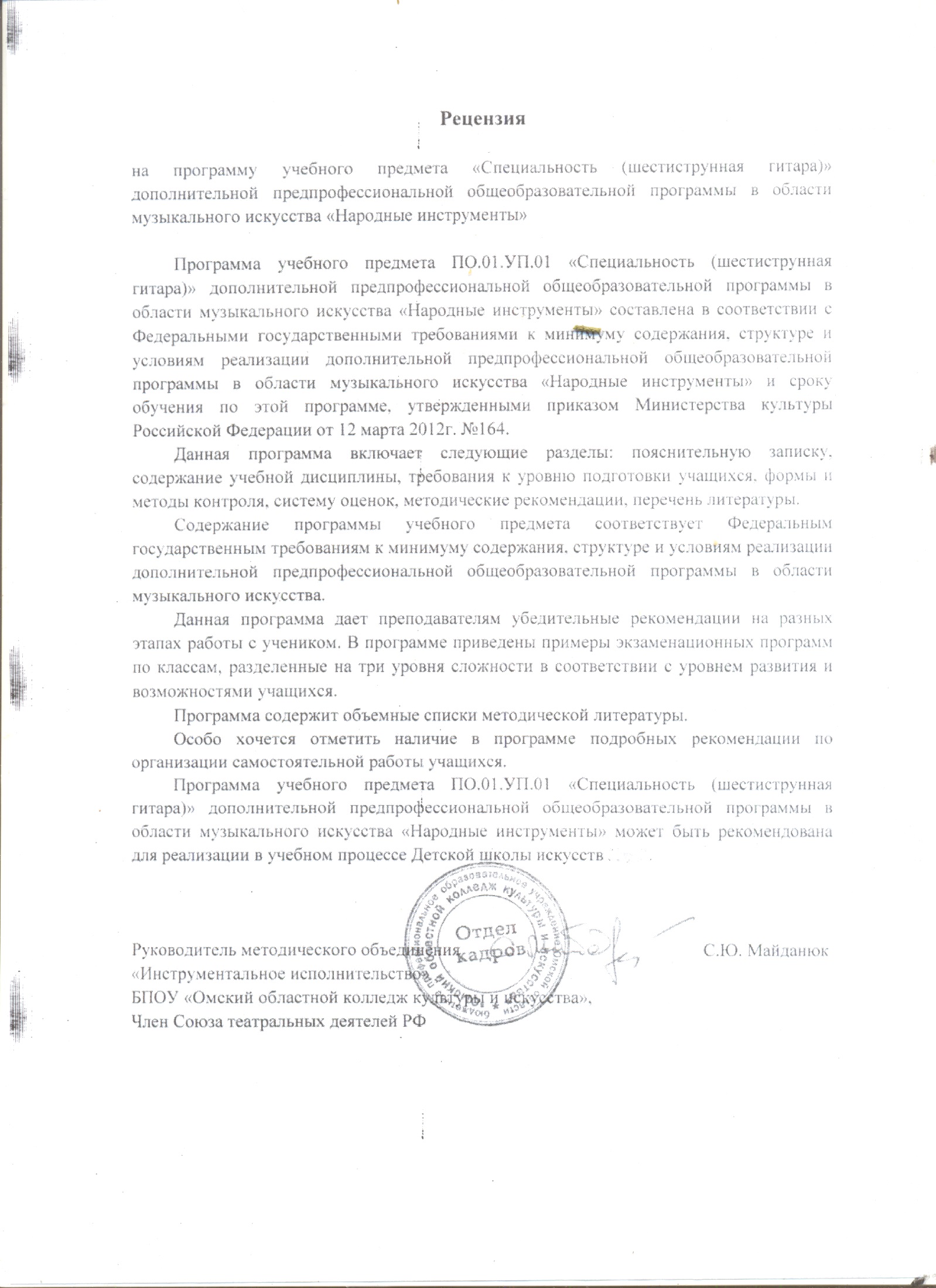 Принято  Педагогическим советом МБОУ ДО  «Кош-Агачская ДШИ» Протокол № _________   от «___» _________20___ г. Утверждаю Приказ от «__» _______20__№___Директор МБОУ ДО«Кош-Агачская ДШИ»_______________Р.В.СаланхановклассыIIIIIIIVVVIчасы2222,52,52,5классыгодовая нагрузка1-я четверть2-я четверть3-я четверть4-я четвертьI2222II2222III2222IV2222V2222VI2222форма контроля и подведения итоговпериодичностьпроверка домашнего заданияна каждом урокеконтрольные урокираз в месяцтехнические зачётыраз в годзачётные академические концертыпо нечётным полугодиямпереводные экзаменыпо чётным полугодиямитоговая аттестациявыпускной экзамен